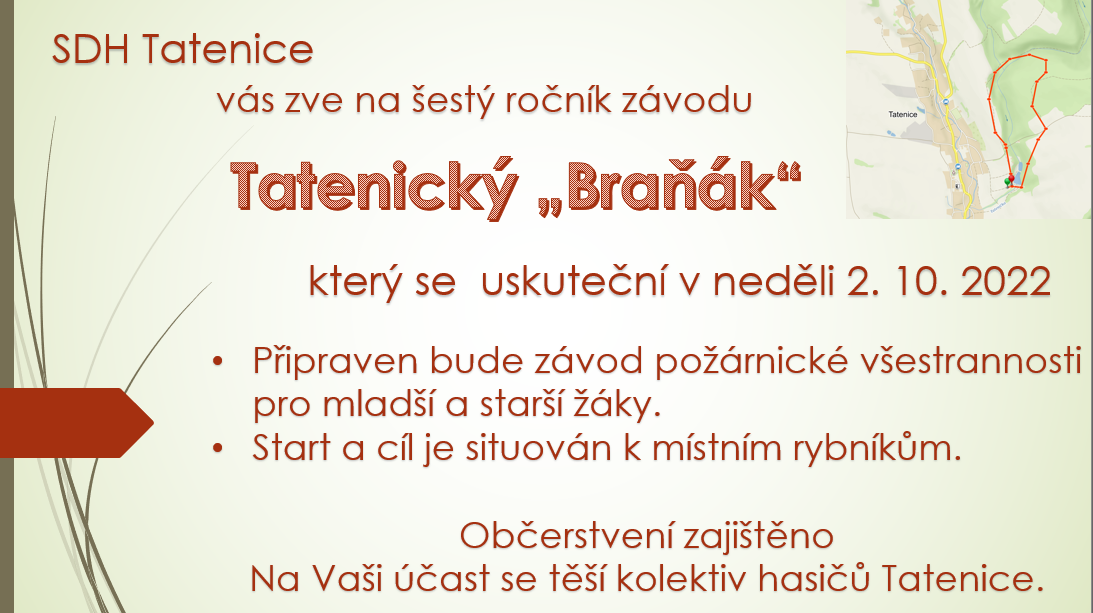 Tatenický “Braňák”Den: neděle 2. října 2022Disciplína: závod požárnické všestrannostiPrezentace 8:30 – 9:15 hodinZahájení: 9:30 hodinStartovné: 100,-Kč / hlídkaProsíme také tímto o pomoc a poskytnutím rozhodčích na disciplíny.Přihlášky prosím zasílejte do středy 28. září 2022 do 20 hodinEmail: jaromir.11@seznam.cz Telefon: 604 285 381 (Jaromír Stryja)